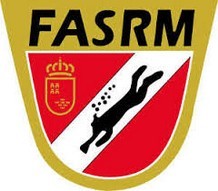 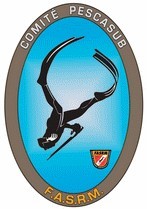 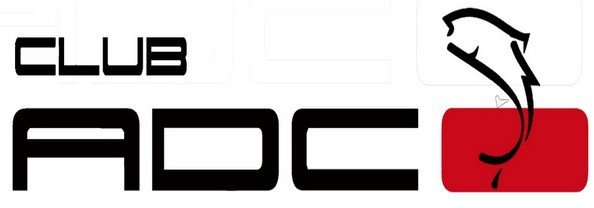 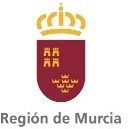 CAMPEONATO DE PESCA SUBMARINA DE CLUBES REGIÓN DE MURCIA 2023 HOJA DE INSCRIPCIÓNOBLIGATORIO enviar este documento junto a los siguientes:Licencia de pescaLicencia federativa FASRM pescadores y barquero	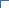 DNI	Documentación barco y seguroTítulo del patrónJustificante de pago 75 € Bco.Sabadell ES15 0081 0626 94 0001635274	ENVIAR POR E-MAIL a	jablayamiralles@gmail.com	tfno. 689003877ÚLTIMO DÍA para inscripción_ 15 Agosto 2023  20:00h